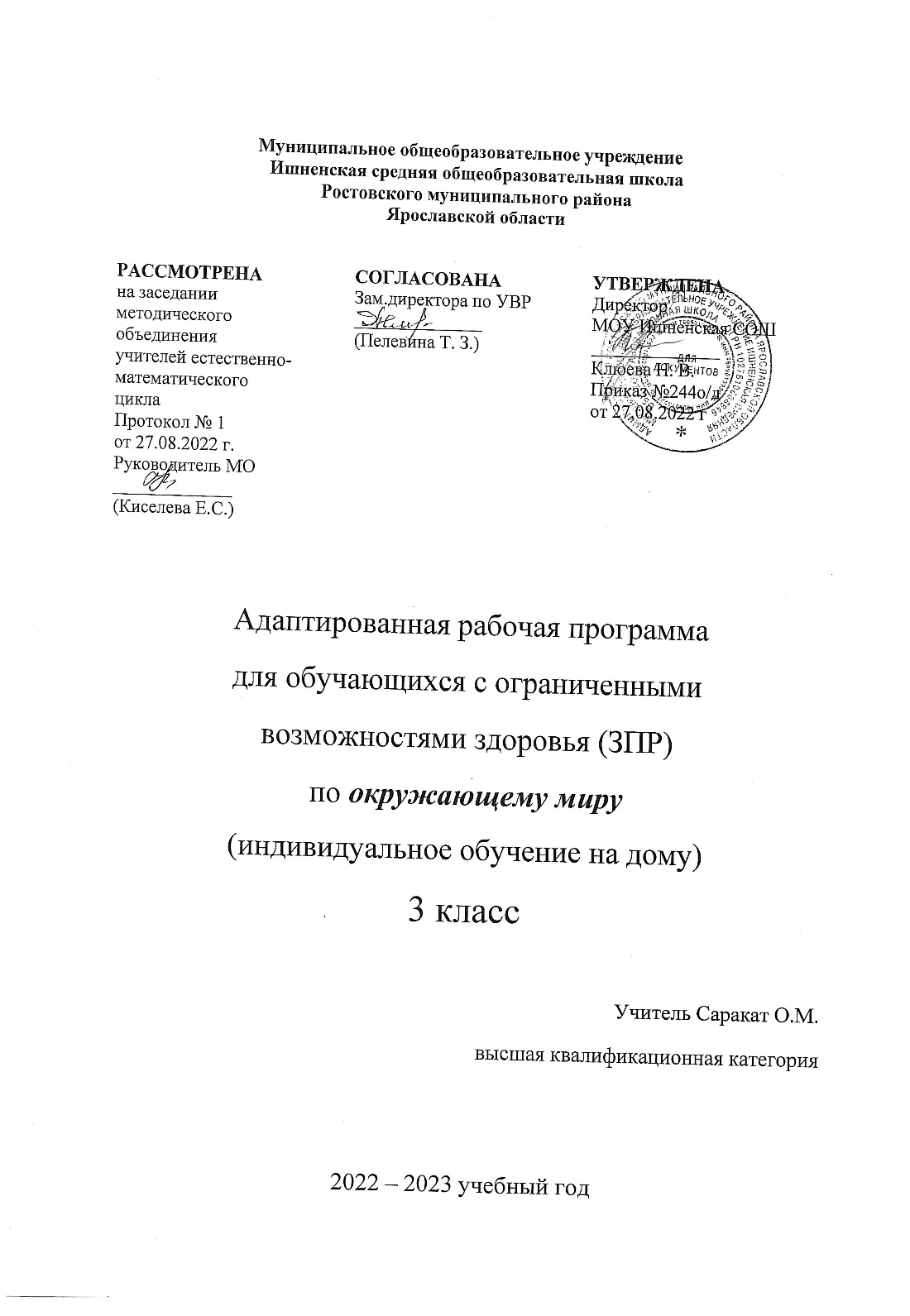                                                                      Пояснительная запискак рабочей программе по окружающему миру индивидуальное обучение
для учащихся 3 классовРабочая программа предмета «Окружающий мир» для 3 класса составлена на основе следующих нормативных документов:Федеральный закон "Об образовании в Российской Федерации" 
от 29.12.2012 N 273-ФЗФедеральный государственный образовательный стандарт начального общего образования (ФГОС НОО), утвержденный приказом Министерства образования и науки РФ от 6 октября . N 373, с изменениями и дополнениями от: 26 ноября ., 22 сентября ., 18 декабря ., 29 декабря 2014 г., 18 мая, 31 декабря ., 11 декабря .ООП НОО МОУ Ишненская СОШ (утв. приказом директора № 15 а о\д от 15.01.2021 г);Учебный план МОУ Ишненская СОШ (утв. приказом директора № 307 от 31.08.22 г);Календарный учебный график МОУ Ишненская СОШ (утв. приказом директора № 308 от 31.08.22 г);Положение о рабочей программе по ФГОС НОО (утв. приказом директора № 243о/д от 27.08.2021 г);Методическое письмо ГОАУ ИРО об организации учебного процесса в начальной школе в 2022/2023 уч.гПлешаков А. А. Окружающий мир. Учебник для 3  класса: в 2 частях.М.: Просвещение, 2018.- Плешаков А. А. Рабочие тетради «Окружающий мир» для 3  класса  в 2 частях. М.: Просвещение, 2020Данный учебник включён в Федеральный перечень на 20202– 2023 учебный год.Рабочая программа по окружающему миру разработана на основе требований ФГОС начального общего образования 2009, в соответствии с «Примерными программами по отдельным предметам», Концепции духовно-нравственного развития и воспитания личности гражданина России, планируемых результатов начального образования авторской программы А.А. Плешакова «Окружающий мир».Адаптированная рабочая программа по окружающему миру рассчитана на обучающихся с задержкой психического развития (ЗПР). В  3 классе в условиях инклюзии обучаются 2 ребенка с задержкой психического развития, которым ПМПК рекомендовала обучение по адаптированной образовательной программе для детей с ЗПР (вариант 7.2).Изучение курса «Окружающий мир» в начальной школе направлено на достижение следующих целей:
— формирование целостной картины мира и осознание места в нём человека на основе единства рационально-научного познания и эмоционально-ценностного осмысления ребёнком личного опыта общения с людьми и природой;— формирование бережного отношения к богатствам природы и общества, навыков экологически и нравственно обоснованного поведения в природной и социальной среде— духовно-нравственное развитие и воспитание личности гражданина России в условиях культурного и конфессионального многообразия российского общества.Основными задачами реализации содержания курса являются:1) формирование уважительного отношения к семье, населённому пункту, региону, в котором проживают дети, к России, её природе и культуре, истории и современной жизни;2) осознание ребёнком ценности, целостности и многообразия окружающего мира, своего места в нём;3) формирование модели безопасного поведения в условиях повседневной жизни и в различных опасных и чрезвычайных ситуациях;4) формирование психологической культуры и компетенции для обеспечения эффективного и безопасного взаимодействия в социумеКалендарно-тематическое планирование составлено в соответствии с тематическим планированием курса авторской программы А.А. Плешакова «Окружающий мир», представленной в Сборнике рабочих программ для  3 класса под редакцией МВ. Буряка. А.А. Плешаков «Школа России». Пособие для учителей общеобразовательных учреждений. М., Просвещение, 2011.Место курса в учебном плане . На изучение курса «Окружающий мир» в 3 классе отводится 34 часов-1 час в неделю (34 учебных недели)Результаты изучения курса Освоение курса «Окружающий мир» вносит существенный вклад в достижение личностных результатов начального образования, а именно:
1) формирование основ российской гражданской идентичности, чувства гордости за свою Родину, российский народ и историю России, осознание своей этнической и национальной принадлежности; формирование ценностей многонационального российского общества; становление гуманистических и демократических ценностных ориентации;
2) формирование целостного, социально ориентированного взгляда на мир в его органичном единстве и разнообразии природы, народов, культур и религий;
3) формирование уважительного отношения к иному мнению, истории и культуре других народов;
4) овладение начальными навыками адаптации в динамично изменяющемся и развивающемся мире;
5) принятие и освоение социальной роли обучающегося, развитие мотивов учебной деятельности и формирование личностного смысла учения;
6) развитие самостоятельности и личной ответственности за свои поступки, в том числе в информационной деятельности, на основе представлений о нравственных нормах, социальной справедливости и свободе;
7) формирование эстетических потребностей, ценностей и чувств;
8) развитие этических чувств, доброжелательности и эмоционально-нравственной отзывчивости, понимания и сопереживания чувствам других людей;
9) развитие навыков сотрудничества со взрослыми и сверстниками в разных социальных ситуациях, умения не создавать конфликтов и находить выходы из спорных ситуаций;
10) формирование установки на безопасный, здоровый образ жизни, наличие мотивации к творческому труду, работе на результат, бережному отношению к материальным и духовным ценностям.
Изучение  курса «Окружающий мир» играет значительную роль в достижении метапредметных результатов начального образования, таких как: 
1) овладение способностью принимать и сохранять цели и задачи учебной деятельности, поиска средств её осуществления;
2) освоение способов решения проблем творческого и поискового характера;
3) формирование умения планировать, контролировать и оценивать учебные действия в соответствии с поставленной задачей и условиями её реализации; определять наиболее эффективные способы достижения результата;
4) формирование умения понимать причины успеха/неуспеха учебной деятельности и способности конструктивно действовать даже в ситуациях неуспеха;
5) освоение начальных форм познавательной и личностной рефлексии; 
6) использование знаково-символических средств представления информации для создания моделей изучаемых объектов и процессов, схем решения учебных и практических задач;
7) активное использование речевых средств и средств информационных и коммуникационных технологий (ИКТ) для решения коммуникативных и познавательных задач;
8) использование различных способов поиска (в справочных источниках и открытом учебном информационном пространстве сети Интернет), сбора, обработки, анализа, организации, передачи и интерпретации информации в соответствии с коммуникативными и познавательными задачами и технологиями учебного предмета «Окружающий мир»;
9) овладение логическими действиями сравнения, анализа, синтеза, обобщения, классификации по родовидовым признакам, установления аналогий и причинно-следственных связей, построения рассуждений, отнесения к известным понятиям;
10) готовность слушать собеседника и вести диалог; готовность признавать возможность существования различных точек зрения и права каждого иметь свою; излагать своё мнение и аргументировать свою точку зрения и оценку событий;
11) определение общей цели и путей её достижения; умение договариваться о распределении функций и ролей в совместной деятельности; осуществлять взаимный контроль в совместной деятельности, адекватно оценивать собственное поведение и поведение окружающих;
12) овладение начальными сведениями о сущности и особенностях объектов, процессов и явлений действительности (природных, социальных, культурных, технических и др.) в соответствии с содержанием учебного предмета «Окружающий мир»; 
13) овладение базовыми предметными и межпредметными понятиями, отражающими существенные связи и отношения между объектами и процессами;
14) умение работать в материальной и информационной среде начального общего образования (в том числе с учебными моделями) в соответствии с содержанием учебного предмета «Окружающий мир».
При изучении курса «Окружающий мир» достигаются следующие предметные результаты: 
1) понимание особой роли России в мировой истории, воспитание чувства гордости за национальные свершения, открытия, победы;
2) сформированность уважительного отношения к России, родному краю, своей семье, истории, культуре, природе нашей страны, её современной жизни;
3) осознание целостности окружающего мира, освоение основ экологической грамотности, элементарных правил нравственного поведения в мире природы и людей, норм здоровьесберегающего поведения в природной и социальной среде;
4) освоение доступных способов изучения природы и общества (наблюдение, запись, измерение, опыт, сравнение, классификация и др. с получением информации из семейных архивов, от окружающих людей, в открытом информационном пространстве);
5) развитие навыков устанавливать и выявлять причинно-следственные связи в окружающем мире.Материально-техническое обеспечение образовательного процесса
Главной задачей курса «Окружающий мир» в начальной школе является формирование целостной картины природного и социального мира со всем многообразием его явлений, формирование представления о месте и роли в нём человека, развитие эмоционально-ценностного отношения к нему. Поэтому принцип наглядности является одним из ведущих принципов обучения в начальной школе, так как именно наглядность лежит в основе формирования представлений об объектах природы и культуры человеческого общества.Средства обучения:· наглядные пособия:ü натуральные живые пособия – комнатные растения; гербарии,микропрепараты;ü коллекции горных пород, минералов, полезных ископаемых;ü изобразительные наглядные пособия – таблицы.;ü географические и исторические карты;ü предметы, представляющие быт традиционной и современной семьи, её хозяйства, повседневной, праздничной жизни и многое другое из жизни общества.· мультимедийное оборудование 
 DVD-проектор Интернет и единая коллекция цифровых образовательных ресурсов(например, http://school-collection.edu.ru/)·  набор энциклопедий для младших школьников· измерительные · раздаточный материал· экскурсионное снаряжение литература для учащихся
1. А.А.Плешаков. Окружающий мир. Учебник.2 класс. В 2 ч. – М.: Просвещение,2011 
2. А.А.Плешаков. Окружающий мир. Рабочая тетрадь. 2 класс. В 2 ч. – М.: Просвещение,2010Тематическое планирование Календарно-тематическое планирование по окружающему миру  3 классМатериально-техническое обеспечение образовательного процессаДля организации работы с разными источниками информации желательно иметь в классе научно-популярные, художественные книги для чтения (в соответствии с изучаемым материалом), энциклопедии, справочники, словари естественно-научного, обществоведческого, исторического содержания, видеофильмы, звукозаписи. В соответствии с содержанием программы, в классе желательно иметь: – таблицы (строение растения, организм человека, стадии развития животных и др.); – плакаты (природные сообщества болота, озера, леса, луга; ландшафтные картины Арктики, тундры, степи, пустыни; растения и животные материков; репродукции картин художников, отражающих общественные явления, исторические события и др.); – портреты выдающихся людей России (политических деятелей, военачальников, царей, писателей, художников, поэтов, композиторов, изобретателей и др.); – географические (физическую карту полушарий, карту России, природных зон) и исторические настенные карты, атлас географических и исторических карт; адаптированную карту звёздного неба (по возможности); иллюстративные материалы (альбомы, комплекты открыток);– модели дорожных знаков, транспортных средств, часов;– модель торса человека с внутренними органами;– муляжи грибов, фруктов и овощей;– макеты исторических памятников, старинных жилищ, оборонительных сооружений (по возможности);– разрезные плоскостные модели строения цветкового растения, цветка, реки; плоскостные или объёмные модели молекул; – коллекции минералов, горных пород, полезных ископаемых, почв;– гербарии дикорастущих и культурных растений, наборы семян, плодов;– предметы старинного быта, одежды, элементы национальных узоров (народов родного края);– живые объекты (комнатные растения, животные живого уголка).Оборудование для уголка живой природы: аквариум, клетка для птиц, предметы ухода за растениями и животными. Учебно-практическое и учебно-лабораторное оборудование:– демонстрационный экземпляр микроскопа;– демонстрационный экземпляр глобуса;– комплект луп для работы в группах по 5-6 человек;– комплект компасов для работы в группах по 5–6 человек;– демонстрационный экземпляр флюгера;– демонстрационный экземпляр барометра;– демонстрационный экземпляр бинокля;– демонстрационный экземпляр весов с набором разновесов;– демонстрационные экземпляры термометров разных видов (спиртового, биметаллического, медицинского) для измерения температуры воздуха, воды и тела.Большинство уроков окружающего мира являются предметными. На них учащиеся действуют с различными предметами – рассматривают, определяют признаки и свойства, сравнивают и группируют их. Для организации такой работы желательно иметь раздаточный материал на пару или группу учащихся. Наряду с предметами различных коллекций, гербарными листами, можно использовать природный материал, собранный на экскурсиях. Для выполнения заданий по моделированию природных объектов надо иметь пластилин (гипс), глину, песок, цветную бумагу, клей и ножницы с тупыми концами. Лабораторное оборудование и материалы для проведения опытов и демонстраций: посуда (стаканы, колбы, пробирки, чашки и др.), измерительные и осветительные приборы (свеча, фонарик), фильтры, магниты; песок, глина, почва, известняк, каменный уголь, нефть, семена растений (подсолнечника, пшеницы, гороха, огурца и др.).1.Как устроен мир22.Эта удивительная природа.83.Мы и наше здоровье64.Наша безопасность55.Чему учит экономика66.Путешествие по городам и странам734№п/пДатаТемаурокаТип урокаОсновные видыучебной деятельностиПланируемые предметныерезультаты освоенияматериалаУниверсальные учебные действияВид контроляРаздел «Как устроен мир» (2 часа)Раздел «Как устроен мир» (2 часа)Раздел «Как устроен мир» (2 часа)Раздел «Как устроен мир» (2 часа)Раздел «Как устроен мир» (2 часа)Раздел «Как устроен мир» (2 часа)Раздел «Как устроен мир» (2 часа)105.09Природа.Человек.Стартовая диагностика.Урок введения в новую тему.Знакомиться с учебником и учебными пособиями, с целями и задачами раздела. Понимать учебную задачу урока и стремиться её выполнить. Доказывать, пользуясь иллюстрацией учебника, что природа удивительно разнообразна; раскрывать ценность природы для людей. Предлагать задание к рисунку учебника и оценивать ответы одноклассников, осуществлять самопроверку. Анализировать текст учебника, извлекать из него необходимую информацию; сравнивать объекты неживой и живой природы по известным признакам, классифицировать объекты живой природы. Формулировать выводы из изученного материала, отвечать на итоговые вопросы и оценивать достижения на уроке. Объяснять значения слов: «организмы», «биология», «царства», «бактерии», «микроскоп».Преобразование модели с целью выявления общих законов, определяющих данную предметную область. Построение логической цепочки рассуждений, анализ истинности утверждений. Умение работать в паре.  212.09Общество.Что такое экология.Природа в опасности!Урок изучения нового материалаУрок-исследование.Определять место человека в мире; характеризовать семью, народ, государство как части общества; сопоставлять формы правления в государствах мира. Формулировать выводы из изученного материала, отвечать на итоговые вопросы и оценивать достижения на уроке.Устанавливать причинно-следственные связи между поведением людей, их деятельностью и состоянием окружающей среды; различать положительное и отрицательное влияние человека на природу; сравнивать заповедники и национальные парки.Анализировать таблицу с целью извлечения необходимой информации; описывать по фотографиям достопримечательности разных стран; соотносить страны и народы, осуществлять самопроверку; рассуждать о многообразии и единстве стран и народов в современном мире. Объяснять значения слов: «семья», «народ», «государство», «общество».Умение с достаточной полнотой и точностью выражать свои мысли в соответствии с задачами и условиями коммуникации; умение читать таблицы и работать с ними, давать аргументированный ответ на поставленный вопрос. Умение сотрудничать с учителем и сверстниками.ФронтальныйРаздел «Эта удивительная природа» (8 часов)Раздел «Эта удивительная природа» (8 часов)Раздел «Эта удивительная природа» (8 часов)Раздел «Эта удивительная природа» (8 часов)Раздел «Эта удивительная природа» (8 часов)Раздел «Эта удивительная природа» (8 часов)Раздел «Эта удивительная природа» (8 часов)319.09Тела, вещества, частицы. Разнообразие веществ. Урок-исследование.Понимать учебные задачи раздела и данного урока и стремиться их выполнить; классифицировать тела и вещества, приводить примеры естественных и искусственных тел, твёрдых, жидких и газообразных веществ; наблюдать опыт с растворением вещества.Объяснять значения слов: «тело», «вещество», «частица». Различать тела и вещества, осуществлять самопроверку; проверять с помощью учебника правильность приведённых утверждений.Высказывание предположений, объясняющих результат опыта; доказательство на основе опыта, что тела и вещества состоят из частиц. Моделирование процесса растворения, а также расположения частиц в твёрдом, жидком и газообразном веществах.Фронтальный426.09Воздух и его охрана. Вода.Превращения и круговорот воды.Урок-практика.Анализировать схему (диаграмму) с целью определения состава воздуха. Исследовать с помощью опытов свойства воздуха.Объяснять значение слова «кислород». Различать цель опыта, ход опыта, вывод. Объяснять свойства воздуха, используя знания о частицах; осуществлять самопроверку. Называть правила охраны воздуха.Анализ объектов с целью выделения признаков (существенных, несущественных). Интервьюирование взрослых о мерах охраны чистоты воздуха в родном городе.Фронтальный503.10Берегите воду!Как разрушаются камни.Что такое почва.Урок-исследование.Высказывать предположения о том, почему нужно беречь воду; находить и использовать при ответе на вопрос цифровые данные из учебника. Обсуждать способы экономного использования воды. Рассказывать о загрязнении воды с помощью модели.Анализировать схему в учебнике, сопоставлять полученные сведения с информацией из текста. Понимать, что надо охранять и беречь воду.Самостоятельное выделение и формулирование познавательной цели. Моделирование в виде динамической схемы источников загрязнения воды. Интервьюирование взрослых по охране чистоты воды в родном городе (селе). Осознанное и произвольное построение речевого высказывания в устной форме.Фронтальный610.10Разнообразие растений.Солнце, растения и мы с вами.Урок развития умений и навыков.Знакомиться с группами растений по материалам учебника. Классифицировать растения из предложенного списка; знакомиться по учебнику с понятием «виды растений»; использовать предложенную информацию при характеристике групп растений.Объяснять значение слова «ботаника». Называть растения с помощью атласа-определителя. Приводить примеры растений разных групп и видов.Самостоятельное создание способов решения проблем  поискового характера; умение с достаточной полнотой и точностью выражать свои мысли в соответствии с задачами и условиями коммуникации. Подготовка сообщения об одном из видов растений любой группы.Фронтальный717.10Размножение и развитие растений.Охрана растений.Комбинированный урок.Характеризовать условия, необходимые для размножения растений и их распространения. Наблюдать в природе, как распространяются семена деревьев. Выявлять роль животных в размножении и развитии растений.Объяснять значение слова «опыление». Характеризовать с помощью схем стадии развития растения из семени. Называть разные способы распространения плодов и семян.Давать аргументированный ответ на поставленный вопрос. Анализ объектов с целью выделения признаков (существенных, несущественных).Фронтальный824.10Разнообразие животных.Кто есть кто? Проект «Разнообразие природы родного края».Урок формирования умений и навыков.Понимать учебную задачу и стремиться её выполнить. Классифицировать животных.Объяснять значения слов: «зоология», «земноводные», «пресмыкающиеся», «млекопитающие». Приводить примеры животных разных групп; с помощью атласа-определителя определять животных, изображённых на рисунках, и относить их к определённой группе.Самостоятельное создание способов решения проблем поискового характера; умение с достаточной полнотой и точностью выражать свои мысли в соответствии с задачами и условиями коммуникации. Умение работать с текстом, выделять новые понятия, определять их существенные признаки. Фронтальный907.11Размножение и развитие животных.Охрана животных.Урок развития умений и навыков.Характеризовать животных разных групп по способу размножения, моделировать стадии размножения животных разных групп. Рассказывать, как заботятся домашние животные о своём потомстве.Объяснять значения слов: «личинка», «куколка», «малёк», «головастик». Рассказывать о размножении и развитии животных разных групп.Моделирование — преобразование объекта из чувственной формы в модель, где выделены существенные характеристики объекта. Осознанное и произвольное построение речевого высказывания, аргументация своего мнения и позиции в коммуникации.Фронтальный1014.11В царстве грибов.Великий круговорот жизни. Урок-конференция.Актуализировать знания о редких и исчезающих животных. Характеризовать факторы отрицательного воздействия человека на животный мир. Формулировать с помощью экологических знаков правила поведения в природе. Создать книжку-малышку «Береги животных».С помощью атласа-определителя и электронного приложения определять животных, занесённых в Красную книгу России. Называть меры по охране животных.Установление причинно-следственных связей. Постановка и формулирование проблемы.ФронтальныйРаздел «Мы и наше здоровье» (6 часов)Раздел «Мы и наше здоровье» (6 часов)Раздел «Мы и наше здоровье» (6 часов)Раздел «Мы и наше здоровье» (6 часов)Раздел «Мы и наше здоровье» (6 часов)Раздел «Мы и наше здоровье» (6 часов)Раздел «Мы и наше здоровье» (6 часов)Фронтальный1121.11Организм человека.Органы чувств.Урок введения в новую тему.Актуализировать знания по анатомии и физиологии человеческого организма. Характеризовать системы органов человека. Обсуждать взаимосвязь наук анатомии, физиологии и гигиены. Анализировать схемы расположения органов человека, уметь показывать расположение внутренних органов на своём теле и теле собеседника. Практическая работа в паре: измерение роста и массы человека.Объяснять значение выражения «система органов». Называть и показывать на модели органы человека.Умение работать с текстом, выделять новые понятия, определять их существенные признаки. Строить рассуждения в форме связи простых суждений об объекте, его строении, свойствах и связях.Фронтальный1228.11Надёжная защита организма. Опора тела и движение.Урок-исследование.Самостоятельно изучать материал темы и готовить рассказы по предложенному плану. Распознавать предметы на ощупь и по запаху в ходе учебного эксперимента. Формулировать правила гигиены органов чувств.Объяснять значения слов: «обоняние», «осязание». Называть органы чувств человека: глаза, уши, нос, язык, кожа. Рассказывать о правилах гигиены органов чувств.Самостоятельное выделение и формулирование познавательной цели; структурирование знаний.Фронтальный1305.12Наше питание. Проект «Школа кулинаров». Дыхание и кровообращение.Урок-проект.Определять наличие питательных веществ в продуктах питания. Моделировать строение пищеварительной системы. Характеризовать изменения, которые происходят с пищей в процессе переваривания. Обсуждать правила рационального питания. Составлять меню здорового питания.Объяснять значения понятий: «белки», «жиры», «углеводы», «пищеварительная система». Определять цель проекта, работать с известной информацией, собирать дополнительный материал,  создавать способы решения проблем творческого и поискового характера.Постановка учебной задачи на основе соотнесения того, что уже известно и усвоено учащимися, и того, что ещё неизвестно. Поиск и выделение необходимой информации, структурирование знаний; представление полученной информации; оценка результатов работы. Сотрудничество с учителем и учащимися.Фронтальный1412.12Проверим себя и оценим свои достижения за первое полугодие.Промежуточная диагностическая работа.Контрольно-обоб-щающий урок.Выполнять задания; проверять свои знания.Адекватно оценивать и анализировать свои знания/незнания. Оценка — выделение и осознание обучающимся того, что уже усвоено и что ещё нужно усвоить, осознание качества и уровня усвоения; оценка результатов работы.констатирующий1419.12Презентация проектов «Богатства, отданные людям», «Разнообразие природы родного края», «Школа кулинаров».Урок-конференция.Выступать с подготовленными сообщениями, иллюстрировать их наглядными материалами. Обсуждать выступления учащихся. Оценивать свои достижения и достижения других учащихся.Представлять результаты проектной деятельности. Формировать адекватную оценку своих достижений.Моделирование — преобразование объекта из чувственной формы в модель, где выделены существенные характеристики объекта (пространственно-графическая или знаково-символическая); умение с достаточной полнотой и точностью выражать свои мысли в соответствии с задачами и условиями коммуникации.ФронтальныйФронтальный1626.12Умей предупреждать болезни.Здоровый образ жизни.Урок  обобщения и систематизации знаний.Характеризовать и формулировать факторы закаливания. Составлять памятку по закаливанию. Составлять инструкцию по предупреждению инфекционных заболеваний.Объяснять значения понятий: «закаливание», «инфекционные болезни», «аллергия». Называть способы закаливания организма, правила поведения в случае заболевания. Формулировать правила предупреждения инфекционных болезней и аллергии.Структурирование знаний; постановка и формулирование проблемы, самостоятельное создание алгоритмов деятельности при решении проблем творческого и поискового характера.ФронтальныйФронтальныйРаздел «Наша безопасность» (5 часов)Раздел «Наша безопасность» (5 часов)Раздел «Наша безопасность» (5 часов)Раздел «Наша безопасность» (5 часов)Раздел «Наша безопасность» (5 часов)Раздел «Наша безопасность» (5 часов)Раздел «Наша безопасность» (5 часов)констатирующийконстатирующий17Огонь, вода и газ.Чтобы путь был счастливым.Тест № 2.Урок введения в новую тему.Понимать учебные задачи раздела и данного урока и стремиться их выполнить. Актуализировать знания об опасностях в быту. Характеризовать действия при пожаре, аварии водопровода и утечке газа. Моделировать действия при этих ситуациях в виде схем и ролевой игры. Анализировать схему эвакуации из школы и моделировать её в ходе учебной тревоги.Объяснять значение слова «диспетчер». Называть наизусть телефоны экстренного вызова, родителей, соседей. Формулировать действия при пожаре, аварии водопровода, утечке газа.Постановка и формулирование проблемы, самостоятельное создание алгоритмов деятельности при решении проблем  поискового характера; умение с достаточной полнотой и точностью выражать свои мысли в соответствии с задачами и условиями коммуникации.констатирующийконстатирующий18Дорожные знаки.Тест № 3.Контрольно-обоб-щающий урок.Актуализировать правила безопасного поведения на улице. Изучать по материалам учебника правила поведения на улице и в транспорте; готовить сообщения. Обсуждать предложенные ситуации, которые являются потенциально опасными. Моделировать свои действия в ходе ролевой игры. Выполнять тесты о правильном/неправильном поведении на улице и в транспорте.Называть правила поведения по дороге в школу, при переходе улицы, езде на велосипеде, езде в автомобиле, общественном транспорте.Построение рассуждения в форме связи простых суждений об объекте, его строении, свойствах и связях. Построение логической цепочки рассуждений, анализ истинности утверждений.констатирующийконстатирующий19Опасные места.Урок систематизации знаний.Актуализировать полученные ранее знания о потенциально опасных местах. Обсуждать потенциальные опасности в доме и вне его. Составлять схему своего двора и окрестностей с указанием опасных мест.Называть правила поведения в потенциально опасных местах: на балконе, в лифте, на стройплощадке, пустыре, в парке, лесу, на обледенелых поверхностях и т.д.Построение рассуждения в форме совокупности простых суждений об объекте, его строении, свойствах и связях. Построение логической цепочки рассуждений, анализ истинности утверждений.ФронтальныйФронтальный20Природа и наша безопасность.Проверочная работа.Контрольно-обоб-щающий урок.Характеризовать опасности природного характера. Находить информацию о ядовитых растениях и грибах. Характеризовать правила гигиены при общении с домашними животными. Различать гадюку и ужа.Понимать, какие опасности природного характера могут принести гроза, ядовитые растения и грибы, змеи, собаки, кошки.Построение рассуждения в форме совокупности простых суждений об объекте, его строении, свойствах и связях. Построение логической цепочки рассуждений, анализ истинности утверждений.констатирующийконстатирующий21Экологическая безопасность.Практическая работа № 10 «Устройство и работа бытового фильтра для очистки воды».Урок-практика.Анализировать по схеме цепь загрязнения, приводить примеры цепей загрязнения. Моделировать пути поступления загрязняющих веществ в организм. Обсуждать проблему экологической безопасности и меры по охране окружающей среды. Знакомиться с устройством и работой бытового фильтра для очистки воды.Объяснять значения слов: «экологическая безопасность», «цепь загрязнения», «бытовой фильтр».  Называть правила экологической безопасности. Выделение необходимой информации; установление причинно-следственных связей, представление цепочек объектов и явлений; умение с достаточной полнотой и точностью выражать свои мысли в соответствии с задачами и условиями коммуникации.ФронтальныйФронтальныйРаздел «Чему учит экономика» (6 часов)Раздел «Чему учит экономика» (6 часов)Раздел «Чему учит экономика» (6 часов)Раздел «Чему учит экономика» (6 часов)Раздел «Чему учит экономика» (6 часов)Раздел «Чему учит экономика» (6 часов)Раздел «Чему учит экономика» (6 часов)22Для чего нужна экономика.Урок введения в новую тему.Понимать учебные задачи раздела и данного урока и стремиться их выполнить. Различать товары и услуги; приводить примеры товаров и услуг. Характеризовать роль труда в создании товаров и услуг. Работать со взрослыми: прослеживать, какие товары и услуги были нужны семье в течение дня.Раскрывать понятия «экономика», «потребности», «услуги». Понимать, что удовлетворение потребностей людей – главная задача экономики. Постановка и формулирование проблемы, самостоятельное создание алгоритмов деятельности при решении проблем  поискового характера; умение с достаточной полнотой и точностью выражать свои мысли в соответствии с задачами и условиями коммуникации.ФронтальныйФронтальный23Природные богатства и труд людей – основа экономики.Урок изучения нового материала.Раскрывать роль природных богатств и труда людей в экономике по предложенному плану. Прослеживать взаимосвязь труда людей разных профессий. Выяснять роль профессий родителей в экономике.Объяснять значения слов: «природные богатства», «капитал», «труд».  Приводить примеры использования природных богатств и труда в процессе производства товаров. Раскрывать роль науки в экономическом развитии.Умение работать с текстом, выделять новые понятия, определять их существенные признаки.Осознанное и произвольное построение речевого высказывания, аргументация своего мнения и позиции в коммуникации.ФронтальныйФронтальный24Полезные ископаемые.РастениеводствоКомбинированный урок.Актуализировать знания о полезных ископаемых. Определять полезные ископаемые. Выявлять, при производстве каких товаров применяются изучаемые полезные ископаемые. Характеризовать особенности добычи различных полезных ископаемых.Объяснять значения слов: «месторождение», «геолог». Называть наиболее важные в экономике полезные ископаемые. Раскрывать основные способы добычи полезных ископаемых. Анализировать правила охраны полезных ископаемых.Извлечение необходимой информации из текстов; постановка и формулирование проблемы, самостоятельное создание алгоритмов деятельности при решении проблем поискового характера.ФронтальныйФронтальный25Животноводство.Какая бывает промышленность.Урок-исследование.Актуализировать знания о диких и домашних животных. Классифицировать домашних сельскохозяйственных животных. Характеризовать роль разведения сельскохозяйственных животных в экономике и труд животноводов. Выявлять взаимосвязь растениеводства, животноводства и промышленности. Исследовать, какие продукты животноводства использует семья в течение дня. Работа со взрослыми: интервьюировать работников животноводства.Объяснять значение слова «животноводство». Называть домашних сельскохозяйственных животных, рассказывать об их содержании и разведении, об их роли в экономике. Называть продукты животноводства, которые использует семья в течение дня.Постановка и формулирование проблемы, самостоятельное создание алгоритмов деятельности при решении проблем творческого и поискового характера. Поиск и выделение необходимой информации. Структурирование знаний. ФронтальныйФронтальный26Что такое деньги.Государственный бюджет.Урок-практика.Характеризовать виды обмена товарами (бартер и купля-продажа); моделировать ситуации бартера и купли-продажи. Раскрывать роль денег в экономике. Рассматривать и сравнивать монеты России по внешнему виду, устно описывать их. Объяснять значения слов: «деньги», «рубль», «заработная плата», «бартер», «купля-продажа». Называть виды денежных знаков: банкноты и монеты. Различать денежные единицы разных стран.Самостоятельное выделение и формулирование познавательной цели; структурирование знаний.ФронтальныйФронтальный27Семейный бюджет. Экономика и экология.Тест № 4.Урок изучения нового материалаХарактеризовать семейный бюджет, его доходы и расходы. Выявлять сходство и различия государственного и семейного бюджета и их взаимосвязь. Определять, какие доходы и из каких источников может иметь семья. Обсуждать, какие расходы семьи являются первостепенными, а какие – менее важными. Моделировать семейный бюджет.Актуализировать знания о влиянии человека на окружающую среду. Характеризовать вредное воздействие различных отраслей экономики на окружающую среду. Раскрывать взаимосвязь между экономикой и экологией.Объяснять значения слов: «стипендия», «пенсия». Понимать, что такое семейный бюджет, анализировать его доходы и расходы.Умение работать с текстом, выделять новые понятия, определять их существенные признаки.Осознанное и произвольное построение речевого высказывания, аргументация своего мнения и позиции в коммуникации.констатирующийконстатирующийРаздел «Путешествия по городам и странам» (7 часов)Раздел «Путешествия по городам и странам» (7 часов)Раздел «Путешествия по городам и странам» (7 часов)Раздел «Путешествия по городам и странам» (7 часов)Раздел «Путешествия по городам и странам» (7 часов)Раздел «Путешествия по городам и странам» (7 часов)Раздел «Путешествия по городам и странам» (7 часов)ФронтальныйФронтальный28Золотое кольцо России.Урок-путешествие.Прослеживать маршрут путешествия по карте в учебнике и настенной карте России. Объяснять значение слова «финифть».  Рассказывать о достопримечательностях городов Золотого кольца. Узнавать достопримечательности городов Золотого кольца по фотографиям.Умение получать информацию на основе изучения карты, ставить познавательную задачу, соотносить информацию из разных источников. Умение работать с текстом, выделять новые понятия, определять их существенные признаки. ФронтальныйФронтальный29Наши ближайшие соседи.На севере Европы.Урок-путешествие.Показывать на карте России её границы и пограничные государства, их столицы, в том числе страны, граничащие только с Калининградской областью или имеющие с Россией только морские границы. Обсуждать, почему с государствами-соседями нужно иметь добрососедские отношения. Готовить сообщение о странах, граничащих с Россией.Объяснять значения понятий: «сухопутные границы», «морские границы». Называть государства, граничащие с Россией, их столицы.Умение получать информацию на основе изучения карты, ставить познавательную задачу, соотносить информацию из разных источников. Умение с достаточной полнотой и точностью выражать свои мысли в соответствии с задачами и условиями коммуникации.ФронтальныйФронтальный30Что такое Бенилюкс.В центре Европы.Урок-путешествие.Самостоятельно изучить материал учебника о странах севера Европы, подготовить сообщения с показом местоположения страны и её столицы на политической карте Европы. Соотносить государства и их флаги. Составлять вопросы к викторине по странам севера Европы. Работать со взрослыми: в магазинах выяснять, какие товары поступают из стран севера Европы.Объяснять значения понятий: «Скандинавские страны», «фьорд», «аквапарк», «гейзер». Называть страны севера Европы, их столицы. Узнавать по фотографиям достопримечательности изучаемой страны, её известных людей. Умение получать информацию на основе изучения карты, ставить познавательную задачу, соотносить информацию из разных источников. Умение с достаточной полнотой и точностью выражать свои мысли в соответствии с задачами и условиями коммуникации.ФронтальныйФронтальный31По Франции и Великобритании (Франция).Урок-путешествие.Самостоятельно изучить материал о Франции, подготовить сообщения с показом местоположения страны и её столицы на политической карте Европы. Составлять вопросы для викторины о Франции. Работать со взрослыми: в магазинах выяснять, какие товары поступают из Франции.Показывать местоположение Франции на карте, называть её столицу. Описывать достопримечательности Франции по фотографиям. Узнавать её замечательных людей.Умение получать информацию на основе изучения карты, ставить познавательную задачу, соотносить информацию из разных источников. Умение с достаточной полнотой и точностью выражать свои мысли в соответствии с задачами и условиями коммуникации.ФронтальныйФронтальный32На юге Европы.Урок-путешествие.Самостоятельно изучить материал о Греции и Италии, подготовить сообщения с показом местоположения стран и их столиц на политической карте Европы. Составлять вопросы для викторины по Греции и Италии. Работать со взрослыми: в магазинах выяснять, какие товары поступают из Греции и Италии.Показывать местоположение Греции и Италии на карте, называть их столицы. Описывать достопримечательности Греции и Италии по фотографиям. Узнавать их замечательных людей.Умение получать информацию на основе изучения карты, ставить познавательную задачу, соотносить информацию из разных источников. Умение с достаточной полнотой и точностью выражать свои мысли в соответствии с задачами и условиями коммуникации.ФронтальныйФронтальный33По знаменитым местам мира.Тест № 5.Урок-путешествие.Соотносить памятники архитектуры и искусства с той страной, в которой они находятся. Обсуждать цели международного туризма. Находить в дополнительной литературе и в Интернете материал о достопримечательностях разных стран, готовить сообщения.Описывать по фотографиям изучаемые достопримечательности.Умение получать информацию на основе изучения карты, ставить познавательную задачу, соотносить информацию из разных источников. Инициативное сотрудничество в поиске и сборе информации.констатирующийконстатирующий34Проверим себя и оценим свои достижения за второе полугодие. Итоговая диагностическая работа. Контрольно-обоб-щающий урок.Выполнять задания; проверять свои знания.Адекватно оценивать и анализировать свои знания/незнания.Оценка — выделение и осознание обучающимся того, что уже усвоено и что ещё нужно усвоить, осознание качества и уровня усвоения; оценка результатов работы.констатирующийконстатирующий